Ausschreibung 13. Delme-Open
Wann: Samstag, 21. September 2019Wo: Mensa des Schulzentrums West, Stubbenweg, 27753 DelmenhorstStartgeld: 	15 € für Erwachsene und 7 € für Jugendliche, als Überweisung bis zum 14.09.19 (Landessparkasse zu Oldenburg, IBAN DE66 2805 0100 0032 1016 93BIC SLZODE22XXX) bei Barzahlung + 3 €TN-Zahl:	Die Teilnehmeranzahl ist auf 100 Spieler begrenzt. Modus:	9 Runden Schweizer System, Bedenkzeit 20 min pro Spieler und Partie, Swiss-Chess-Auslosung. Wertungen bei Punktgleichheit: Buchholz, Gegnerschnitt DWZ. Es wird nach DWZ ausgelost, falls vorhanden. Weitere Details vor Ort.Ablaufplan: 	Erscheinen und Anmeldung bis 10:00 Uhr am 18.09.2018Spielbeginn ist ca. um 10:30 Uhr. Siegerehrung ist ca. um 18:00 Uhr Preisfonds: 	Das Startgeld wird für Preise mindestens zu 80% ausgeschüttet.Hauptpreise: 200€ / 100€ / 50€Rating <2000 DWZ, <1750 DWZ, < 1500 DWZund Jugend (2001 und jünger) je 30€ / 20€ / 10€ und Ratingpreis U14Beste Dame und den besten Senior (1959 und älter)Die Preise werden garantiert durch den DSK, ab 70 Teilnehmer.Keine Doppelpreise. Weitere Details vor Ort. GM/IM: 	StartgeldfreiAnmeldung,	
Auskünfte:	Online-Anmeldung auf  www.dsk1931ev.de
		oder Ulrike Schlüter, mail: uschlueter@freenet.de 		Tel. 0176-56599822
Verpflegung:	Preiswerter Imbiss und Getränke vor Ort.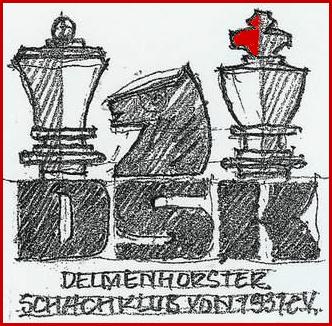 
DELMENHORSTER SCHACHKLUB
von 1931 e.V.